ТЕРРИТОРИАЛЬНАЯ ИЗБИРАТЕЛЬНАЯ КОМИССИЯг. СУНЖАП О С Т А Н О В Л Е Н И Е  11 октября 2018 г.	                   № 21/52-1г. СунжаО передаче вакантного мандата депутата Городского совета депутатов муниципального образования «Городской округ город Сунжа» зарегистрированному кандидату из списка кандидатов, выдвинутого Ингушским региональным отделением Всероссийской политической партии «ЕДИНАЯ РОССИЯ»В соответствии со ст. 95 Закона "О муниципальных выборах в Республике Ингушетия", на основании решения Городского совета депутатов муниципального образования «Городской округ город Сунжа» от 28 сентября 2018 года № 26/1-1 и личного заявления депутата Городского совета депутатов муниципального образования «Городской округ город Сунжа» первого созыва Чилиева Мусы Мажитовича, избранного из состава списка кандидатов и решения местного отделения Всероссийской политической партии «Единая Россия» в городе Сунжа от 9 октября 2018 года, Территориальная избирательная комиссия города Сунжа постановляет:1. Передать вакантный мандат зарегистрированному кандидату в депутаты Городского совета депутатов муниципального образования «Городской округ город Сунжа» из списка кандидатов, выдвинутого Ингушским региональным отделением Всероссийской политической партии «ЕДИНАЯ РОССИЯ», Актамирову Мусе Саварбековичу и выдать депутатское удостоверение установленного образца. 2. Направить настоящее постановление для опубликования в газету «Знамя Труда», разместить на официальном сайте Администрации муниципального образования «Городской округ город Сунжа»  в сети Интернет, и направить в Городской совет депутатов муниципального образования «Городской округ город Сунжа».ТЕРРИТОРИАЛЬНАЯ ИЗБИРАТЕЛЬНАЯ КОМИССИЯг. СУНЖАП О С Т А Н О В Л Е Н И Е  11 октября 2018 г.	                    № 21/53-1                                                         г. СунжаО передаче вакантного мандата депутата Городского совета депутатов муниципального образования «Городской округ город Сунжа» зарегистрированному кандидату из списка кандидатов, выдвинутого Ингушским региональным отделением Всероссийской политической партии «ЕДИНАЯ РОССИЯ»      В соответствии со ст. 95 Закона "О муниципальных выборах в Республике Ингушетия", на основании решения Городского совета депутатов муниципального образования «Городской округ город Сунжа» от 28 сентября 2018 года № 26/1-1 и личного заявления депутата Городского совета депутатов муниципального образования «Городской округ город Сунжа» первого созыва Дикажева Мухарбека Магомедгиреевича, избранного из состава списка кандидатов и решения местного отделения Всероссийской политической партии «Единая Россия» в городе Сунжа от 9 октября 2018 года, Территориальная избирательная комиссия города Сунжа постановляет:       1. Передать вакантный мандат зарегистрированному кандидату в депутаты Городского совета депутатов муниципального образования «Городской округ город Сунжа» из списка кандидатов, выдвинутого Ингушским региональным отделением Всероссийской политической партии «ЕДИНАЯ РОССИЯ», Мержоеву Тимуру Деодиевичу и выдать депутатское удостоверение установленного образца.       2. Направить настоящее постановление для опубликования в газету «Знамя Труда», разместить на официальном сайте Администрации муниципального образования «Городской округ город Сунжа»  в сети Интернет, и направить в Городской совет депутатов муниципального образования «Городской округ город Сунжа».Председательтерриториальной избирательной комиссии г. Сунжа                М.М. МедовСекретарьтерриториальной избирательной комиссии г.Сунжа                               Х.Т.ТатиеваПредседательтерриториальной избирательной комиссии г. Сунжа                         М.М. МедовСекретарьтерриториальной избирательной комиссии г.Сунжа                                   Х.Т. Татиева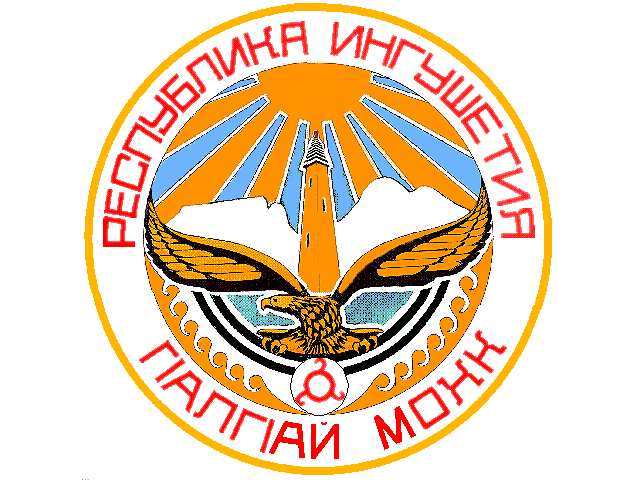 